Thema: Landeskunde Arbeitsblatt: Ecuador- ein erster Einblick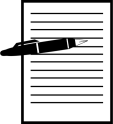 Bearbeitet folgende Fragen und AufgabenIm Film heißt es, dass Ecuador vier Welten in einem Land vereint. Was ist damit gemeint? Erkläre.Beschrifte die vier Regionen. 																																																		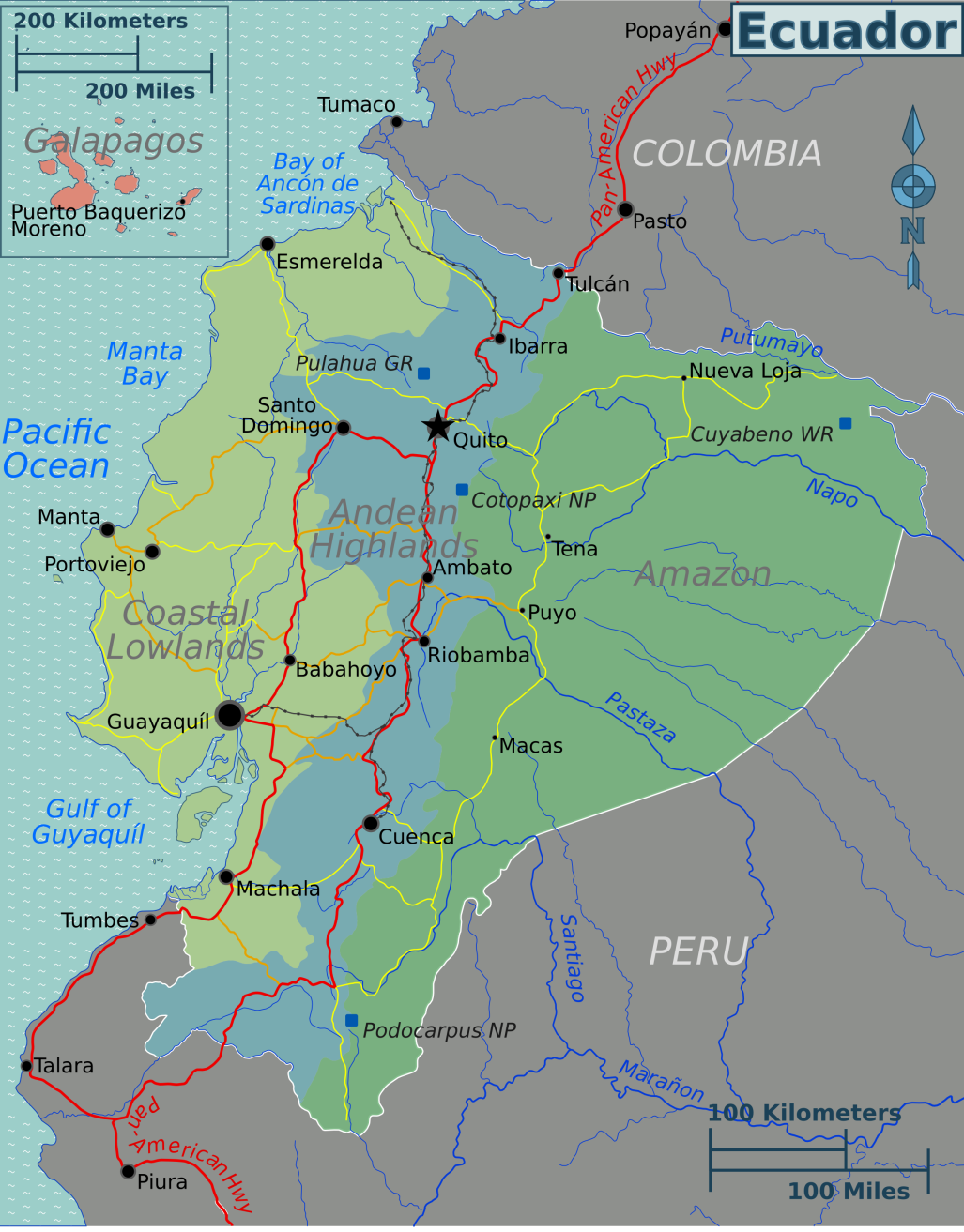 Ecuador ist, wie nun bereits erfahren hast, von verschiedenen Regionen geprägt. Welche Unterschiede sind dir aufgefallen? 	Was ist dir von der Hauptstadt Quito besonders im Gedächtnis geblieben und warum?Plaza Grande: Treffpunkt für Jung und Alt und mit Regierungspalast (einmal im Monat feierliche WachablösungGegründet wurde Quito auf einst prachtvollen Inkabauten Kirchen, Klöster und Paläste einmalig und an Schönheit unübertroffen Bekannt für seinen Reichtum an KunstschätzenSchönste Kirche der Welt: La Compañía Wahrzeichen der Stadt: Jungfrau von Quito auf dem Panecillo Äqutorlinie überschreitenRegionDas ist mir aufgefallen…